Il WCF deve essere sempre compilato prima di iniziare i lavori ed essere depositato alla cassa-fino al compimento dei lavori.Il WCF deve essere sempre compilato prima di iniziare i lavori ed essere depositato alla cassa-fino al compimento dei lavori.Il WCF deve essere sempre compilato prima di iniziare i lavori ed essere depositato alla cassa-fino al compimento dei lavori.Il WCF deve essere sempre compilato prima di iniziare i lavori ed essere depositato alla cassa-fino al compimento dei lavori.Data:Indirizzo della stazione di servizio: Società:Indirizzo della stazione di servizio: Persona 
incaricata del lavoro:Indirizzo della stazione di servizio: Workorder:Indirizzo della stazione di servizio: All’inizio del lavoro: 	Delegare il lavoro All’inizio del lavoro: 	Delegare il lavoro All’inizio del lavoro: 	Delegare il lavoro Il responsabile del mandatario / fornitore conferma: 
1. Le misure di sicurezza di cui sopra menzionato sono rispettati 	2. I lavori sono eseguiti in modo sicuro secondo il JHA. 3 L’operatore della stazione verrà informato su eventuali i cambiamenti dei rischi, impostazioni di lavoro e incidenti secondo il rapporto del lavoro JHA. Il responsabile del mandatario / fornitore conferma: 
1. Le misure di sicurezza di cui sopra menzionato sono rispettati 	2. I lavori sono eseguiti in modo sicuro secondo il JHA. 3 L’operatore della stazione verrà informato su eventuali i cambiamenti dei rischi, impostazioni di lavoro e incidenti secondo il rapporto del lavoro JHA. Il responsabile del mandatario / fornitore conferma: 
1. Le misure di sicurezza di cui sopra menzionato sono rispettati 	2. I lavori sono eseguiti in modo sicuro secondo il JHA. 3 L’operatore della stazione verrà informato su eventuali i cambiamenti dei rischi, impostazioni di lavoro e incidenti secondo il rapporto del lavoro JHA. Ora:Nome:Firma:L‘imprenditore / sostituto conferma:	1. La carta di sicurezza valida è stata presentata
2. Riconoscimento delle misure di sicurezza 	3. Imprenditore / Fornitore viene informato tempestivamente di eventuali modificazioni (come per es. consegna di carburante, Arrivo dei fornitori etc.) L‘imprenditore / sostituto conferma:	1. La carta di sicurezza valida è stata presentata
2. Riconoscimento delle misure di sicurezza 	3. Imprenditore / Fornitore viene informato tempestivamente di eventuali modificazioni (come per es. consegna di carburante, Arrivo dei fornitori etc.) L‘imprenditore / sostituto conferma:	1. La carta di sicurezza valida è stata presentata
2. Riconoscimento delle misure di sicurezza 	3. Imprenditore / Fornitore viene informato tempestivamente di eventuali modificazioni (come per es. consegna di carburante, Arrivo dei fornitori etc.) Ora: Nome: Firma: Alla fine del lavoro / interruzione:	Completamento del lavoroAlla fine del lavoro / interruzione:	Completamento del lavoroAlla fine del lavoro / interruzione:	Completamento del lavoroIl responsabile del mandatario / fornitore conferma: 
1. I lavori sono stati eseguiti / interrotti	2. I rifiuti sono stati smaltiti come definito 
3. Area di lavoro è stato lasciato in condizioni ragionevolmente sicuraIl responsabile del mandatario / fornitore conferma: 
1. I lavori sono stati eseguiti / interrotti	2. I rifiuti sono stati smaltiti come definito 
3. Area di lavoro è stato lasciato in condizioni ragionevolmente sicuraIl responsabile del mandatario / fornitore conferma: 
1. I lavori sono stati eseguiti / interrotti	2. I rifiuti sono stati smaltiti come definito 
3. Area di lavoro è stato lasciato in condizioni ragionevolmente sicuraOra: Nome: Firma: L‘imprenditore / sostituto conferma: 	1.  I lavori sono stati eseguiti / interrotti 
2. Area di lavoro è stato lasciato in condizioni ragionevolmente sicuroL‘imprenditore / sostituto conferma: 	1.  I lavori sono stati eseguiti / interrotti 
2. Area di lavoro è stato lasciato in condizioni ragionevolmente sicuroL‘imprenditore / sostituto conferma: 	1.  I lavori sono stati eseguiti / interrotti 
2. Area di lavoro è stato lasciato in condizioni ragionevolmente sicuroOra: Nome: Firma: 	Come minimo-
	DPI: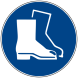 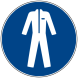 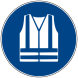 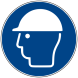 Tutti lavori  sempre JHATutti lavori  sempre JHALavorare ad alto rischio  supplet. PTWLavorare ad alto rischio  supplet. PTW	Come minimo-
	DPI:JHA-Nr..:JHA-Nr..:PTW-Nr.:PTW-Nr.:JHA’s precompilata si deve controllare prima del lavoro ed eventuali cambiamenti devono essere fatti sul posto. Prima e durante il lavoro e in caso di cambiamenti: Nota LMRA (Last Minute valutazione dei rischi).JHA’s precompilata si deve controllare prima del lavoro ed eventuali cambiamenti devono essere fatti sul posto. Prima e durante il lavoro e in caso di cambiamenti: Nota LMRA (Last Minute valutazione dei rischi).JHA’s precompilata si deve controllare prima del lavoro ed eventuali cambiamenti devono essere fatti sul posto. Prima e durante il lavoro e in caso di cambiamenti: Nota LMRA (Last Minute valutazione dei rischi).JHA’s precompilata si deve controllare prima del lavoro ed eventuali cambiamenti devono essere fatti sul posto. Prima e durante il lavoro e in caso di cambiamenti: Nota LMRA (Last Minute valutazione dei rischi).JHA’s precompilata si deve controllare prima del lavoro ed eventuali cambiamenti devono essere fatti sul posto. Prima e durante il lavoro e in caso di cambiamenti: Nota LMRA (Last Minute valutazione dei rischi).Descrizione del lavoro	 (per es. riparazione delle colonne, manutenzione del aria condizionata, sostituzione delle luci esterne, …)Descrizione del lavoro	 (per es. riparazione delle colonne, manutenzione del aria condizionata, sostituzione delle luci esterne, …)Descrizione del lavoro	 (per es. riparazione delle colonne, manutenzione del aria condizionata, sostituzione delle luci esterne, …)Descrizione del lavoro	 (per es. riparazione delle colonne, manutenzione del aria condizionata, sostituzione delle luci esterne, …)Descrizione del lavoro	 (per es. riparazione delle colonne, manutenzione del aria condizionata, sostituzione delle luci esterne, …)Pericoli associati con il lavoro 
e quelli che sono importanti per la stazione / per il funzionamento 	 (per es. Arrivo delle macchine, Pezzi che cadono, elettrocuzione, …)Pericoli associati con il lavoro 
e quelli che sono importanti per la stazione / per il funzionamento 	 (per es. Arrivo delle macchine, Pezzi che cadono, elettrocuzione, …)Pericoli associati con il lavoro 
e quelli che sono importanti per la stazione / per il funzionamento 	 (per es. Arrivo delle macchine, Pezzi che cadono, elettrocuzione, …)Pericoli associati con il lavoro 
e quelli che sono importanti per la stazione / per il funzionamento 	 (per es. Arrivo delle macchine, Pezzi che cadono, elettrocuzione, …)Pericoli associati con il lavoro 
e quelli che sono importanti per la stazione / per il funzionamento 	 (per es. Arrivo delle macchine, Pezzi che cadono, elettrocuzione, …)Controlli / precauzioni per escludere e comprimere pericoli
  e quelli che sono importanti per la stazione / per il funzionamento 	 (per es. ringhiere, barriere DPI per i collaboratori delle stazioni, spegnere i circuiti) ...)Controlli / precauzioni per escludere e comprimere pericoli
  e quelli che sono importanti per la stazione / per il funzionamento 	 (per es. ringhiere, barriere DPI per i collaboratori delle stazioni, spegnere i circuiti) ...)Controlli / precauzioni per escludere e comprimere pericoli
  e quelli che sono importanti per la stazione / per il funzionamento 	 (per es. ringhiere, barriere DPI per i collaboratori delle stazioni, spegnere i circuiti) ...)Controlli / precauzioni per escludere e comprimere pericoli
  e quelli che sono importanti per la stazione / per il funzionamento 	 (per es. ringhiere, barriere DPI per i collaboratori delle stazioni, spegnere i circuiti) ...)Controlli / precauzioni per escludere e comprimere pericoli
  e quelli che sono importanti per la stazione / per il funzionamento 	 (per es. ringhiere, barriere DPI per i collaboratori delle stazioni, spegnere i circuiti) ...)Lavori paralleli di altre società / consegna di prodotti? Lavori paralleli di altre società / consegna di prodotti? Lavori paralleli di altre società / consegna di prodotti? Lavori paralleli di altre società / consegna di prodotti? Lavori paralleli di altre società / consegna di prodotti? No	Si	 Escludendo reciproci pericoli: Accordo sul posto con il responsabile della società o conduttore camion. No	Si	 Escludendo reciproci pericoli: Accordo sul posto con il responsabile della società o conduttore camion. No	Si	 Escludendo reciproci pericoli: Accordo sul posto con il responsabile della società o conduttore camion. No	Si	 Escludendo reciproci pericoli: Accordo sul posto con il responsabile della società o conduttore camion. No	Si	 Escludendo reciproci pericoli: Accordo sul posto con il responsabile della società o conduttore camion. Misure concordate (se necessario con orario):Misure concordate (se necessario con orario):Nome:Nome:Firma: 